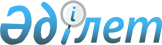 V Азаматтық форумды дайындау және өткізу жөніндегі ұйымдастыру комитетінің құрамын бекіту туралыҚазақстан Республикасы Премьер-Министрінің 2011 жылғы 11 шілдедегі № 91-ө Өкімі

      2011 жылғы қыркүйек-қазанда Астана қаласында V Азаматтық форумды (бұдан әрі – форум) сапалы дайындауды және өткізуді қамтамасыз ету мақсатында:



      1. Қоса беріліп отырған форумды дайындау және өткізу жөніндегі ұйымдастыру комитетінің құрамы бекітілсін.



      2. Осы өкімнің орындалуын бақылау Қазақстан Республикасы Премьер-Министрінің бірінші орынбасары Ө.Е.Шөкеевке жүктелсін.        Премьер-Министр                          К. Мәсімов

Қазақстан Республикасы 

Премьер-Министрінің  

2011 жылғы 11 шілдедегі

№ 91-ө өкімімен    

бекітілген       

V Азаматтық форумды дайындау және өткізу жөніндегі

ұйымдастыру комитетінің құрамыШөкеев                      - Қазақстан Республикасы 

Өмірзақ Естайұлы              Премьер-Министрінің бірінші орынбасары,

                              жетекшіҚұл-Мұхаммед                - Қазақстан Республикасының Мәдениет

Мұхтар Абрарұлы               министрі, жетекшінің орынбасарыСоловьева                   - Қазақстан Республикасының Парламенті

Айгүл Сағадибекқызы           Мәжілісінің депутаты, «Қазақстанның

                              азаматтық альянсы» заңды тұлғалар

                              бірлестігінің президенті, жетекшінің

                              орынбасары (келісім бойынша)Нұрғазиева                  - Қазақстан Республикасы Мәдениет

Бану Ғаниқызы                 министрлігі Қоғамдық-саяси жұмыс

                              департаментінің директоры, хатшыӘбдіқалықова                - Қазақстан Республикасының Еңбек және

Гүлшара Наушақызы             халықты әлеуметтік қорғау министріӘшім                        - Қазақстан Республикасының Қоршаған

Нұрғали Сәдуақасұлы           ортаны қорғау министріЖұмағалиев                  - Қазақстан Республикасының Байланыс және

Асқар Қуанышұлы               ақпарат министріЖұмағұлов                   - Қазақстан Республикасының Білім және

Бақытжан Тұрсынұлы            ғылым министріҚазыханов                   - Қазақстан Республикасының Сыртқы істер

Ержан Хозеұлы                 министріҚайырбекова                 - Қазақстан Республикасының Денсаулық

Салидат Зекенқызы             сақтау министріҚасымов                     - Қазақстан Республикасының Ішкі істер

Қалмұханбет Нұрмұханбетұлы    министріМамытбеков                  - Қазақстан Республикасының Ауыл

Асылжан Сарыбайұлы            шаруашылығы министріАманбаев                    - Қазақстан Республикасы Әділет

Әмірхан Тапашұлы              министрінің орынбасарыРау                         - Қазақстан Республикасы Индустрия және

Альберт Павлович              жаңа технологиялар бірінші

                              вице-министріМыңбай                      - Қазақстан Республикасы Президенті

Дархан Қамзабекұлы            Әкімшілігінің Ішкі саясат бөлімінің

                              меңгерушісі (келісім бойынша)
					© 2012. Қазақстан Республикасы Әділет министрлігінің «Қазақстан Республикасының Заңнама және құқықтық ақпарат институты» ШЖҚ РМК
				